Homework PolicyIntroductionHome and school are two different but closely related aspects of children's lives. Frequently, these blur into one another as in the case of homework which is the most regular link between home and school. Homework is, therefore, an ideal opportunity to foster an educational partnership between home and school.This policy, devised by teachers in consultation with parents/guardians and approved by the Board of Management is intended to maximise the benefit to children of time spent on homework.Rationale for HomeworkHomework is given to: Reinforce what the child learns during the day and encourage habits of independent learning Provide a link between school and homeDevelop a child’s concentration skills and develop a work ethicSometimes in senior classes, homework is designed to provide opportunities for creativity and independent learning, and to develop time management skills e.g. individual/group projectsHomework Homework will contain a balance between reading tasks, learning tasks and speaking and listening tasks. Children are expected to do their homework to the best of their ability. The child will benefit if homework is completed with parents in a positive, nurturing environment. We have a no written homework policy in Rath N.S. There are a number of reasons as to why we have decided this including; Written homework can cause a lot of stress and tension at home.Parents/guardians live extremely busy lifestyles nowadays. Quality family time spent with your children will be more beneficial. See list of suggestions in Appendix 1.Time should be made available for after school activities.There is very little conclusive evidence to suggest that large amounts of written homework benefit pupils.The only exception to this rule, is that senior classes, in preparation for secondary school, will occasionally be asked to prepare and present projects on various topics. This may involve some written work at home. Additionally; We ask parents/guardians to sign homework each night.Teachers will send an email to parents/guardians every two weeks outlining some topics that will be covered in the classroom. This should allow for discussion and conversation at home, therefore enhancing the learning experience and allowing parents/guardians to be active participants in their child’s learning. Occasionally, we will trial new homework initiatives. Parents/guardians will be informed in advance. Time LimitsWe have specific limits to the amount of time spent on homework in each class. Homework should not exceed these time limits on any evening. If it does, we ask you to write one line stating that you reached the time limit and we ask you to sign. The class teachers will understand. If it is happening regularly, we ask you to speak with the class teacher and accommodations/alterations will be made.Please note that just because, for example, the 5th Class limit is 30 minutes, the class teacher doesn’t necessarily pitch the homework to take 30 minutes. It might take less than that most evenings. Pupils with Learning DifficultiesParents/Guardians of children with learning difficulties should keep in close contact with the class teacher and the special education teacher regarding difficulties. Appropriate homework may be given to children with learning difficulties.Ratification and communicationThis policy was ratified by the Board of Management on December 12th 2019. This followed consultation with parents and staff. Cathaoirleach: _____________________________          Dáta: ___________________Príomhoide:  _______________________________       Dáta: ____________________ Appendix 1 Suggested Activities for the HomeThe teachers have compiled a list of possible activities:Junior Infants – 2nd ClassWatch cartoons on TG4Listen to, discuss and retell a variety of storiesVisit the libraryHelp your child to become more independent by giving them tasks to complete in your home or gardenPromote the use of role play in your home for example set up a doctor’s surgery /estate agents/supermarketEncourage your child to paint/draw/colour to improve their fine motor skillsGive your child plenty of experience with jigsaws and card gamesProvide your child with a creative box to make constructions. Include scissors, sellotape, paper, containers and old magazinesGo on a mini-beast huntWrite a sentence in their diaryPlay ‘I spy’ and ‘snakes and ladders’Play ‘shop’ using real moneyUse a ruler to measure things around the housePractice tying your shoe lacesRead a story with your baby brother/sister/familyTell your family 3 things you did at school todayPractice reading books with expressionPut new words/tricky words from stories into oral sentences to show their meaningGo for a cycle or play outsidePractice handwritingWrite a few sentences in your free writing copyPlay hangman/eye spy to improve spellingMeasure things around the house for example weight, capacity, length3rd Class – 6th ClassSet up an obstacle course. Time completion of itRead outsideHelp with food shopping. Discuss prices and name fruits and vegetablesCalculate kilometres on journeys. Read signpostsPlay card games and board gamesMindfulness; 5 minutes silenceHelp gardeningBuild a den. Identify common flowers and treesNature art; create characters using leaves and twigsBaking; weigh, temperature of oven, timingWorld map; chat about countriesTalk about their day with their families over a family mealDo household choresRead a bookIdentify birds they see in their gardenIdentify trees/native plantsGo for a cycleGo for a walkWatch TG4Keep a diary/use a free writing copy/make comic stripsPlay countdown using numbers and lettersHelp out at home by completing household choresSpend time with your family and siblings-talk to each other and help each other!Read to and play games with your younger siblingsBake or cookEstimate- time, distance, measures, money, shopping etc.Practice the art of conversation!Visit family, friends, neighbours, especially if you feel they may be lonely or would like a chatPractice mindfulness in the simplest of ways- go for a walk, enjoy nature, listen to musicDo arts and crafts from drawing to painting to creative comics to sewing to knittingHelp out a home-do jobs-be independent-develop your coping and life skillsTalk openly about secondary school and your feelings about going to secondaryGet organised-practice organisation skills daily. For example, get your uniform ready, make your lunch, organize sports gear etc.Get regular exercise-swim, walk, run, play sports But most importantly, reduce screen time and have loads of fun.Scoil Náisiúnta an Chroí Ró-Naofa       Uimhir Rolla: 13741Q       Fón: 057-8626270          E-mail: office@rathns.com                       principal@rathns.com      Web: www.rathns.ie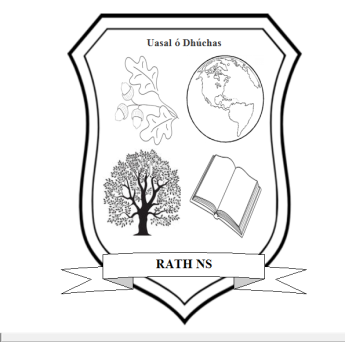         An Ráth  Bailebriotás,      Portlaoise,      Co. Laois       R32Y510   ClassTime Limit Junior Infants/Senior Infants15 minutes 1st Class/2nd Class20 minutes 3rd Class/4th Class 25 minutes 5th Class/6th Class30 minutes 